NeandertalLos neandertales fueron cazadores y recolectores que vivieron durante el Paleolítico Medio y Superior. Su vida fue ruda y rigurosa. Era tan dura que su esperanza de vida se situaba entre los cuarenta y los cuarenta y cinco años.Tenían un cráneo alargado y amplio, baja estatura y complexión robusta, y nariz amplia de aletas prominentesMientras el Homo sapiens evolucionó en África, desde donde migró hace entre 100.000 y 60.000 años hacia el resto del planeta, el hombre de Neandertal se cree que desciende del Homo heidelbergensis. Estudios recientes[5] indican que su origen podría estar en la Península Ibérica.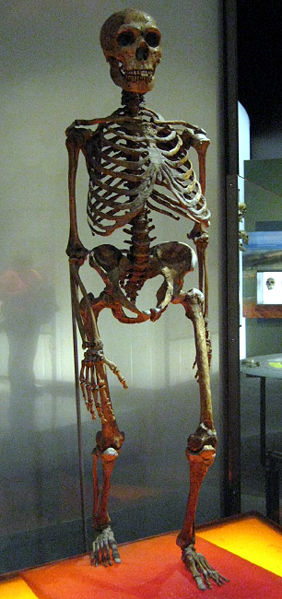 